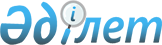 О внесении изменений и дополнений в некоторые приказы в сфере строительной деятельностиПриказ Министра индустрии и инфраструктурного развития Республики Казахстан от 8 февраля 2021 года № 53. Зарегистрирован в Министерстве юстиции Республики Казахстан 13 февраля 2021 года № 22203
      ПРИКАЗЫВАЮ:
      1. Внести изменения и дополнения в некоторые приказы в сфере строительной деятельности согласно приложению к настоящему приказу.
      2. Комитету по делам строительства и жилищно-коммунального хозяйства Министерства индустрии и инфраструктурного развития Республики Казахстан в установленном законодательством порядке обеспечить:
      1) государственную регистрацию настоящего приказа в Министерстве юстиции Республики Казахстан;
      2) размещение настоящего приказа на интернет-ресурсе Министерства индустрии и инфраструктурного развития Республики Казахстан.
      3. Контроль за исполнением настоящего приказа возложить на курирующего вице-министра индустрии и инфраструктурного развития Республики Казахстан.
      4. Настоящий приказ вводится в действие по истечении десяти календарных дней после дня его первого официального опубликования.
      "СОГЛАСОВАНО"
Министерство юстиции
Республики Казахстан
      "СОГЛАСОВАНО"
Министерство национальной экономики
Республики Казахстан Перечень некоторых приказов в сфере строительной деятельности, в которые вносятся изменения и дополнения
      1. Внести в приказ Министра национальной экономики Республики Казахстан от 3 февраля 2015 года № 71 "Об утверждении Правил оказания инжиниринговых услуг в сфере архитектурной, градостроительной и строительной деятельности" (зарегистрирован в Реестре государственной регистрации нормативных правовых актов за № 10401, опубликован 23 марта 2015 года в информационно-правовой системе "Әділет") следующие изменения:
      преамбулу изложить в следующей редакции:
      "В соответствии с подпунктом 23-2) статьи 20  Закона Республики Казахстан от 16 июля 2001 года "Об архитектурной, градостроительной и строительной деятельности в Республике Казахстан" и подпунктом 2) пункта 3 статьи 16 Закона Республики Казахстан "О государственной статистике" ПРИКАЗЫВАЮ";
      в Правилах оказания инжиниринговых услуг в сфере архитектурной, градостроительной и строительной деятельности, утвержденных указанным приказом:
      подпункт 25) пункта 10 изложить в следующей редакции:
      "25) на портале для организации проведения строительства по принципу "одного окна" предоставляет регулярные отчеты на ежемесячной основе к 5 числу следующего месяца после подачи уведомления о начале строительно-монтажных работ в органы государственного архитектурно-строительного контроля о ходе строительства и качестве выполняемых работ по форме, согласно приложению 4 к настоящим правилам (с приложением фотоотчета);";
      подпункт 27) пункта 10 изложить в следующей редакции:
      27) представляет ежемесячный отчет заказчику о ходе реализации проектов по форме, утверждаемой заказчиком.
      При строительстве объектов финансируемых за счет государственных инвестиций и средств квазигосударственного сектора также представляет ежемесячный отчет заказчику по контролю использования материалов, оборудований, изделий и конструкций отечественных товаров производителей согласно проектно-сметной документации.
      приложение 4 к Правилам оказания инжиниринговых услуг в сфере архитектурной, градостроительной и строительной деятельности форму отчета о ходе строительства и качестве выполняемых работ, утвержденную указанным приказом, изложить в редакции согласно приложению 1 к настоящему перечню.
      2. Внести в приказ Министра по инвестициям и развитию Республики Казахстан от 24 апреля 2017 года № 234 "Об утверждении формы акта приемки объекта в эксплуатацию" (зарегистрирован в Реестре государственной регистрации нормативных правовых актов за № 15141, опубликован 8 июня 2017 года в Эталонном контрольном банке нормативных правовых актов Республики Казахстан) следующее изменение:
      форму Акта приемки объекта в эксплуатацию, утвержденную указанным приказом, изложить в редакции согласно приложению 2 к настоящему перечню.
      3. Внести в приказ Министра по инвестициям и развитию Республики Казахстан от 24 апреля 2017 года № 235 "Об утверждении форм заключений о качестве строительно-монтажных работ и соответствии выполненных работ проекту, декларации о соответствии" (зарегистрирован в Реестре государственной регистрации нормативных правовых актов за № 15150, опубликован 6 июня 2017 года в Эталонном контрольном банке нормативных правовых актов Республики Казахстан) следующее изменение и дополнения:
      Форму заключения о качестве строительно-монтажных работ, утвержденную указанным приказом:
      дополнить пунктом 6-1 следующего содержания:
      "6-1. Доля местного содержания предусмотрена в проектно-сметной документации _______% и фактически применено _______% (на объектах финансируемых за счет государственных инвестиций и средств квазигосударственного сектора);";
      пункт 7 изложить в следующей редакции:
      "7. Исполнительная техническая документация имеется в полном объеме, в том числе в электронном модуле;";
      Форму декларации о соответствии, утвержденную указанным приказом:
      дополнить пунктом 9-1 следующего содержания:
      "9-1. Доля местного содержания предусмотрена в проектно-сметной документации _______% и фактически применено _______% (на объектах финансируемых за счет государственных инвестиций и средств квазигосударственного сектора);";
      дополнить пунктом 10-1 следующего содержания:
      "10-1. Исполнительная техническая документация имеется в полном объеме, в том числе в электронном модуле;". Форма, предназначенная для сбора административных данных Форма административных данных размещена на интернет ресурсе: www.miid.gov.kz Отчет о ходе строительства и качестве выполняемых работ Отчетный период ______20__г. Индекс: СКВР-1 Периодичность: ежемесячная Круг лиц, представляющих информацию: Физические и юридические лица, осуществляющие услуги технического надзора Куда представляется форма: Органы государственного архитектурно-строительного контроля Срок представления: один раз в месяц, не позднее 5 числа месяца, следующего за отчетным периодом
      Обо всех изменениях, связанных с приведенными в настоящем отчете сведениями, обязуюсь своевременно сообщать в органы государственного архитектурно-строительного контроля и надзора. За достоверность сведений, содержащихся в отчете и (или) прилагаемых к отчету документах несу ответственность.
      Электронная цифровая подпись (ЭЦП) эксперта _____(_________) Электронная цифровая подпись (ЭЦП) руководителя организации _____(_____) Пояснение по заполнению формы, предназначенной для сбора административных данных "Отчет о ходе строительства и качестве выполняемых работ" (Индекс: СКВР-1, периодичность: ежемесячная) Глава 1. Общие положения
      1. Настоящее пояснение по заполнению формы, предназначенной для сбора административных данных по отчету о ходе строительства и качестве выполняемых работ (далее – Форма) детализирует порядок ее заполнения.
      2. Форма заполняется физическими и юридическими лицами, осуществляющими услуги технического надзора.
      3. Форма подписывается электронной цифровой подписью ответственного эксперта технического надзора и руководителя аккредитованного юридического лица, либо лица, уполномоченного на право подписи таких документов.
      4. Форма предоставляется ежемесячно не позднее пятого числа месяца, следующего за отчетным.
      5. Форма заполняется на государственном и русском языках. Глава 2. Пояснение по заполнению Формы
      Графа 1 составляется автоматически информационным порталом для организации проведения строительства по принципу "одного окна" при сдаче отчета. 
      В графе 2 указывается наименование органа государственного архитектурно-строительного контроля принимающий отчет.
      В графе 3 указывается период строительства за который подается отчет.
      В графе 4 указывается полное наименование объекта согласно заключению экспертизы.
      В графе 5 указывается месторасположение (адрес) объекта строительства.
      В графе 6 указывается номер и дата талона уведомления о начале СМР.
      В графе 7 указывается уровень ответственности строящегося объекта согласно заключению экспертизы.
      В графе 8 указываются реквизиты заказчика строительства.
      В графе 9 указываются реквизиты генерального подрядчика строительства.
      В графе 10 указываются реквизиты задействованных субподрядных организаций.
      В графе 11 указываются реквизиты генерального проектировщика.
      В графе 12 указываются реквизиты авторского надзора.
      В графе 13 указываются реквизиты технического надзора.
      В графе 14 указываются данные задействованных на объекте экспертов технического надзора.
      В графе 15 указываются данные (в процентах) о готовности объекта по отдельным конструктивным частям:
      1) общая готовность (в процентах);
      2) фундамент (в процентах);
      3) каркас (в процентах);
      4) кровля (в процентах);
      5) инженерные сети (в процентах);
      6) отделочные работы (в процентах);
      7) слаботочные системы (в процентах);
      8) благоустройство (в процентах);
      9) протяженность (в процентах);
      10), 11) заполняется при наличии у объекта иных конструктивных частей, отсутствующих в данной графе;
      В графе 16 указываются данные (в млн.тенге и процентах) по доле местного содержания в использованных при строительстве материалов (для объектов финансируемых за счет государственных инвестиций и средств квазигосударственного сектора).
      В графе 17 указывается соответствие или несоответствие выполненных СМР календарному графику производства работ.
      В графе 18 указывается информация по ведению строительной документации согласно СН РК 1.03-00-2011* "Строительное производство. Организация строительства предприятий, зданий и сооружений".
      В графе 19 указываются сведения о содержании строительной площадки и соблюдении требований НТД при производстве СМР:
      1) заполняется соответствие паспорта объекта на СН РК 1.03-00-2011* "Строительное производство. Организация строительства предприятий, зданий и сооружений";
      2) заполняется соответствие ограждения на ГОСТ 23407-78 "Ограждения инвентарные строительных площадок и участков производства строительно-монтажных работ. Технические условия.", СП РК 3.02-142-2014 "Проектирование ограждений площадок и участков предприятий, зданий и сооружений";
      3) заполняется информация о наличии или отсутствии пункта мойки колес (при необходимости);
      4) заполняется информация о наличии или отсутствии бункера для сбора мусора (при необходимости);
      5) заполняется информация о наличии или отсутствии твердых покрытий внутриплощадочных проездов;
      6) заполняется информация о соблюдении требований по охране окружающей среды, безопасности строительных работ для окружающей территории и населения при производстве СМР (СН РК 1.03-05-2011 "Охрана труда и техника безопасности в строительстве").
      В графе 20 указываются сведения о составе ИТР подрядной организации задействованные на объекте.
      В графе 21 указываются сведения об изменениях в проекте не требующих прохождения повторной экспертизы.
      В графе 22 указываются сведения выданных замечаний за отчетный период (замечание, дата выдачи замечания, дата устранения замечания, необходимые меры, статус, фотофиксация).
      В графе 23 прилагаются фотоматериалы объекта в форматах gif, jpg, jpeg, png размером не более 5 мегабайт.
      В графе 24 указывается примечание по объекту.                           Акт приемки объекта в эксплуатацию 
      Заказчик__________________________________________________________________
________________________________________________________________________________
       фамилия, имя, отчество (при его наличии) ИИН, телефон – для физических лиц, 
наименование организации  – для юридических лиц, БИН, телефон, почтовый индекс, 
 область, город, район, населенный пункт, наименование улицы, номер дома/здания 
(стационарного помещения)
      на основании:
      Декларации о соответствии (прилагается) _____________________________________
______________________________________________________________________________,   
 дата подписания декларации, наименование подрядной (генподрядной) организации, 
 фамилия, имя, отчество (при его наличии) руководителя, юридический адрес, БИН, телефон
      Заключения о качестве строительно-монтажных работ (прилагается) ______________
_______________________________________________________________________________,   
 дата подписания заключения, наименование организации, фамилия, имя, отчество (при его 
наличии) экспертов технического надзора, № и дата получения аттестатов, БИН, телефон
      Заключения о соответствии выполненных работ проекту (прилагается) ____________
_______________________________________________________________________________,   
 дата подписания заключения, наименование организации, фамилия, имя, отчество (при его 
 наличии) экспертов авторского надзора, № и дата получения аттестатов, БИН, телефон
      произведя осмотр готовности предъявленного подрядчиком (генеральным 
подрядчиком) к приемке в эксплуатацию объекта:
________________________________________________________________________________
_______________________________________________________________________________  
 наименование объекта, вид строительства (новое, расширение, реконструкция, техническое 
перевооружение, модернизация, капитальный ремонт), уровень ответственности, 
техническая и технологическая сложность объекта по адресу 
_______________________________________________________________________________,  
 (область, район, населенный пункт, микрорайон, квартал, улица, номер дома (корпуса)
      проверив комплектность исполнительной технической документации, в том числе 
посредством электронного модуля исполнительной технической документации 
"__"__________20__ года, дата ознакомления подтверждает что:
      1. Строительство объекта осуществлено на основании:
      1) правоустанавливающего документа на земельный участок от "___" _______________20_____ года 
№________________________________________________________________;  
документ, подтверждающий наступление юридических фактов (юридических составов), на 
основании которых возникают, изменяются или прекращаются права на земельный участок, 
в том числе договоры, решения судов, правовые акты исполнительных органов, 
свидетельство о праве на наследство, передаточный акт или разделительный баланс при 
реорганизации негосударственных юридических лиц, владеющих земельным участком на 
праве собственности или выкупивших право временного возмездного землепользования (аренды).
      либо решения о реконструкции (перепланировке, переоборудовании) помещений 
(отдельных частей) существующих зданий от "___"____________20___года 
№__________________________________________;  
наименование органа вынесшего решение
      2) талона о приеме уведомления о начале строительно-монтажных работ
      ________________________________________________________________________________
________________________________________________________________________________
       наименование органа принявшего уведомление, дата и № принятия талона
      3) проекта (проектно-сметной документации) __________________________________
________________________________________________________________________________
                   наименование проектной организации, номер проекта утвержденного(й)
_______________________________________________________________________________
_______________________________________________________________________________;  
 дата и номер проекта, наименование организации утвердившей (переутвердившей) проект и дата утверждения
      2. Строительно-монтажные работы осуществлены в сроки: начало работ "____" ___________ 20___ года;
 окончание работ "____" ___________ 20___ года; при продолжительности строительства, 
месяц: по норме или по проекту организации строительства, месяц:__________________; 
фактически, месяц:_____________________________________________________;
      3. Объект (комплекс) имеет следующие основные технико-экономические показатели 
(мощность, производительность, производственная площадь, протяженность, вместимость, 
объем, пропускная способность, провозная способность, число рабочих мест и тому 
подобное, заполняется по всем объектам (кроме жилых домов) в единицах измерения 
соответственно целевой продукции или основным видам услуг):
      Выпуск продукции (оказания услуг), предусмотренной проектом в объеме, 
соответствующем нормам освоения проектных мощностей в начальный период
________________________________________________________________________;  
факт начала выпуска продукции с указанием объема
      Жилой дом имеет следующие показатели:
      4. Технологические и архитектурно-строительные решения по объекту 
характеризуются следующими данными:____________________________________________
______________________________________________________________________________;  
краткие технические характеристики по особенностям его размещения, по основным 
материалам и   конструкциям, инженерному и технологическому оборудованию
      5. На объекте установлено предусмотренное проектом оборудование в количестве 
согласно актам о его приемке после индивидуального испытания и комплексного опробования;
      6. Наружные инженерные коммуникации (холодное и горячее водоснабжение, 
канализация, теплоснабжение, газоснабжение, электроснабжение и связь) обеспечивают 
нормальную эксплуатацию объекта (здания, сооружения, помещения) и приняты городскими 
эксплуатационными организациями;
      7. Сметная стоимость по утвержденному проекту (проектной-сметной документации):
      всего _______тысяч тенге, в том числе строительно-монтажных работ______ тысяч 
тенге, оборудования, инструмента и инвентаря ___________тысяч тенге;
      8. Сметная стоимость основных фондов, принимаемых в эксплуатацию _____тысяч 
тенге, в том числе: стоимость строительно-монтажных работ_______ тысяч тенге; стоимость 
оборудования, инструмента и инвентаря _______ тысяч тенге;
      9. Доля местного содержания предусмотрена в проектно-сметной документации 
_______% и фактически применено _______% (на объектах, финансируемых за счет 
государственных инвестиций и средств квазигосударственного сектора);
      10. Класс энергоэффективности здания ________;
      11. Объект построен в соответствии с утвержденным проектом (проектно-сметной 
документацией) и требованиями государственных нормативных документов в области 
архитектуры, градостроительства и строительства.
      РЕШИЛ:__________________________________________________________________
                         наименование объекта (комплекса)
      ____________________________________________________принять в эксплуатацию.
      Заказчик _________________________________________________________________. 
                   фамилия, имя, отчество (при его наличии), подпись руководителя 
      Место печати (при наличии)
      Технический надзор:
      1) аттестованный (-ые) эксперт (-ы) __________________________________________. 
 (фамилия, имя, отчество (при его наличии) эксперта, специализация аттестата, подпись, дата  
      Место печати (при наличии)
      2) аккредитованная организация _____________________________________________,  
                                                 (наименование организации) 
имеющей в своем составе аттестованного (-ых) эксперта (-ов), фамилия, имя, отчество
 (при его наличии) руководителя, подпись, дата  
      Место печати (при наличии)
      _______________________________________________________________________________. 
 (фамилия, имя, отчество (при его наличии) эксперта, специализация аттестата), подпись, дата  
      Место печати (при наличии)
      Авторский надзор:
      1) разработчик проекта ____________________________________________________. 
       (наименование организации, фамилия, имя, отчество (при его наличии), должность), 
подпись, дата  
      Место печати (при наличии)
      2) организация ___________________________________________________________, 
(наименование организации) имеющей в своем составе аттестованного (-ых) эксперта (-ов), 
 фамилия, имя, отчество (при его наличии) руководителя, подпись, дата  
      Место печати (при наличии)
      _______________________________________________________________________________. 
(фамилия, имя, отчество (при его наличии) эксперта, специализация аттестата), подпись, дата  
      Место печати (при наличии)
      3) аттестованный (-ые) эксперт (-ы)_________ _________________________________. 
(фамилия, имя, отчество (при его наличии) эксперта, специализация аттестата), подпись, дата  
      Место печати (при наличии)
      Подрядчик (генеральный подрядчик) _________________________________________. 
                         фамилия, имя, отчество (при его наличии), подпись руководителя 
      Место печати (при наличии) Технические характеристики объекта (индивидуальный жилой дом, дачи, гаражи)
      продолжение таблицы
      План строения 
      Масштаб ________ 
      Экспликация земельного участка 
      План земельного участка
      Масштаб ________
      Заказчик ____________________________________________________________________________________ 
фамилия, имя, отчество (при его наличии), подпись руководителя 
      Место печати (при наличии)
      Авторский надзор_____________________________________________________________________________ 
фамилия, имя, отчество (при его наличии), подпись эксперта 
      Место печати (при наличии) Технические характеристики объекта (многоквартирные жилые дома, промышленные, торговые объекты и тому подобное)
       продолжение таблицы
      Распределение площади 
      продолжение таблицы 
      Нежилые помещения
      продолжение таблицы
      Перечень документов, прилагаемых к техническим характеристикам объекта: 
      1. Поэтажные планы ________________________________________________
      2. Экспликация к поэтажным планам __________________________________
      Экспликация земельного участка (м2) 
      продолжение таблицы 
      Экспликация к плану объекта
      продолжение таблицы 
      продолжение таблицы 
      Техническое описание конструктивных элементов основного строения
      Техническое описание служебных построек
      Техническое описание внутридворовых сооружений
      Техническое описание отдельных частей строения (подвалов, полуподвалов, мезонинов, мансард)
      Техническое описание нежилых пристроек к основному строению 
      Исчисление площадей и объемов основной и отдельных частей строения (подвалов, полуподвалов, мезонинов, мансард, крыш, пристроек и т.п.)
      Заказчик _______________________________________________________________________________ 
             фамилия, имя, отчество (при его наличии), подпись руководителя 
      Место печати (при наличии)
      Авторский надзор________________________________________________________________________ 
                         фамилия, имя, отчество (при его наличии), подпись эксперта 
      Место печати (при наличии) Технические характеристики объекта (линии электропередач)
      Заказчик ______________________________________________________________________________ 
                   фамилия, имя, отчество (при его наличии), подпись руководителя 
      Место печати (при наличии)
      Авторский надзор_______________________________________________________________________ 
                   фамилия, имя, отчество (при его наличии), подпись эксперта 
      Место печати (при наличии) Технические характеристики объекта (железнодорожные пути)
      Заказчик _______________________________________________________________________________
             фамилия, имя, отчество (при его наличии), подпись руководителя 
      Место печати (при наличии)
      Авторский надзор__________________________________________________________________________  
                   фамилия, имя, отчество (при его наличии), подпись эксперта 
      Место печати (при наличии) Технические характеристики объекта (железнодорожные платформы)
      Заказчик ________________________________________________________________________________
             фамилия, имя, отчество (при его наличии), подпись руководителя 
      Место печати (при наличии)
      Авторский надзор_________________________________________________________________________
                   фамилия, имя, отчество (при его наличии), подпись эксперта 
      Место печати (при наличии) Технические характеристики объекта (мосты)
      Заказчик ____________________________________________________________________________  
             фамилия, имя, отчество (при его наличии), подпись руководителя 
      Место печати (при наличии)
      Авторский надзор____________________________________________________________________  
                   фамилия, имя, отчество (при его наличии), подпись эксперта 
      Место печати (при наличии) Технические характеристики объекта (тоннели)
      Заказчик ____________________________________________________________________________  
             фамилия, имя, отчество (при его наличии), подпись руководителя 
      Место печати (при наличии)
      Авторский надзор____________________________________________________________________  
                   фамилия, имя, отчество (при его наличии), подпись эксперта 
      Место печати (при наличии) Технические характеристики объекта (путепроводы)
      Заказчик ____________________________________________________________________________  
             фамилия, имя, отчество (при его наличии), подпись руководителя 
      Место печати (при наличии)
      Авторский надзор____________________________________________________________________  
                   фамилия, имя, отчество (при его наличии), подпись эксперта 
      Место печати (при наличии) Технические характеристики объекта (городской электротранспорт) (трамвайный путь)
      Конструктивные элементы контактных сетей маршрута 
      продолжение таблицы
      продолжение таблицы
      продолжение таблицы
      Конструктивные элементы трамвайных путей 
      продолжение таблицы
      продолжение таблицы
      продолжение таблицы
      Спецчасти трамвайных путей 
      продолжение таблицы
      Заказчик ____________________________________________________________________________  
             фамилия, имя, отчество (при его наличии), подпись руководителя 
      Место печати (при наличии)
      Авторский надзор____________________________________________________________________  
                   фамилия, имя, отчество (при его наличии), подпись эксперта 
      Место печати (при наличии) Технические характеристики объекта (автомобильные дороги)
      Заказчик ____________________________________________________________________________  
             фамилия, имя, отчество (при его наличии), подпись руководителя 
      Место печати (при наличии)
      Авторский надзор____________________________________________________________________  
                   фамилия, имя, отчество (при его наличии), подпись эксперта 
      Место печати (при наличии) Технические характеристики объекта (набережные)
      Заказчик ____________________________________________________________________________  
             фамилия, имя, отчество (при его наличии), подпись руководителя 
      Место печати (при наличии)
      Авторский надзор____________________________________________________________________  
                   фамилия, имя, отчество (при его наличии), подпись эксперта 
      Место печати (при наличии) Технические характеристики объекта (зеленые насаждения)
      Заказчик ____________________________________________________________________________  
             фамилия, имя, отчество (при его наличии), подпись руководителя 
      Место печати (при наличии)
      Авторский надзор____________________________________________________________________  
                   фамилия, имя, отчество (при его наличии), подпись эксперта 
      Место печати (при наличии) Технические характеристики объекта (сети, водоводы, коллекторы и тому подобное)
      Спецификация
      Схема привязки колодца к постоянным точкам-ориентирам
      Заказчик ____________________________________________________________________________  
             фамилия, имя, отчество (при его наличии), подпись руководителя 
      Место печати (при наличии)
      Авторский надзор____________________________________________________________________  
                   фамилия, имя, отчество (при его наличии), подпись эксперта 
      Место печати (при наличии) Технические характеристики объекта (тепловая трасса)
      Спецификация
      Схема привязки колодца (камеры) к постоянным точкам-ориентирам
      Заказчик ____________________________________________________________________________  
             фамилия, имя, отчество (при его наличии), подпись руководителя 
      Место печати (при наличии)
      Авторский надзор____________________________________________________________________  
                   фамилия, имя, отчество (при его наличии), подпись эксперта 
      Место печати (при наличии) Технические характеристики объекта (газопровод, нефтепровод)
      Спецификация
      Схема привязки скважины (колодца) к постоянным точкам-ориентирам
      Заказчик ____________________________________________________________________________  
             фамилия, имя, отчество (при его наличии), подпись руководителя 
      Место печати (при наличии)
      Авторский надзор____________________________________________________________________  
                   фамилия, имя, отчество (при его наличии), подпись эксперта 
      Место печати (при наличии) Технические характеристики объекта (линии связи)
      Спецификация
      Спецификация
      Схема привязки колодцев кабельной линии связи и НУП к постоянным точкам-ориентирам
      Заказчик ____________________________________________________________________________  
             фамилия, имя, отчество (при его наличии), подпись руководителя 
      Место печати (при наличии)
      Авторский надзор____________________________________________________________________  
                   фамилия, имя, отчество (при его наличии), подпись эксперта 
      Место печати (при наличии)
					© 2012. РГП на ПХВ «Институт законодательства и правовой информации Республики Казахстан» Министерства юстиции Республики Казахстан
				
      Министр индустрии и инфраструктурного развития 
Республики Казахстан 

Б. Атамкулов
Приложение к приказу
Министра индустрии и
инфраструктурного развития
Республики Казахстан
от 8 февраля 2021 года № 53Приложение 1 к перечню 
некоторых приказов в сфере 
строительной деятельности, в 
которые вносятся 
изменения и дополненияПриложение 4 к Правилам 
осуществления инжиниринговых услуг 
в сфере архитектурной, градостроительной
и строительной деятельностиформа
№ п/п
Наименование
Сведения
1
Номер отчета, время и дата сдачи отчета
2
Отчетный орган (наименование органа государственного архитектурно-строительного контроля)
3
Отчетный период (месяц, год)
4
Название объекта (полное наименование объекта)
5
Месторасположение объекта (адрес объекта)
6
Талон-уведомление о начале деятельности производства строительно-монтажных работ (далее-СМР) (дата и № принятия талона)
7
Уровень ответственности объекта:

(I – повышенный, 

II – нормальный, 

II – нормальный технически не сложный, 

III – пониженный)
8
Заказчик (для юридических лиц наименование организации – бизнес идентификационный номер (далее - БИН)/для физических лиц фамилия, имя, отчество (при его наличии) – индивидуальный идентификационный номер (далее – ИИН)
9
Генеральный подрядчик (наименование организации – БИН)
10
Субподрядные организации (наименование организации – БИН)
11
Генеральный проектировщик (наименование организации – БИН)
12
Авторский надзор (для юридических лиц наименование организации – БИН, для физических лиц фамилия, имя, отчество (при его наличии) - ИИН)
13
Технический надзор (для юридических лиц наименование организации - БИН, для физических лиц фамилия, имя, отчество (при его наличии) - ИИН)
14
Эксперты технического надзора (фамилия, имя, отчество (при его наличии) - ИИН)
15
Готовность объекта
15
1) общая готовность: %
15
2) фундамент: %
15
3) каркас: %
15
4) кровля: %
15
5) инженерные сети: %
15
6) отделочные работы: %
15
7) слаботочные системы: %
15
8) благоустройство: %
9) протяженность: %
10) - // - %
11) - // - %
16
Доля местного содержания (для объектов финансируемых за счет государственных инвестиций и средств квазигосударственного сектора)
16
Общий объем использованных материалов млн.тг
16
Из них использованы материалы отечественных товаров производителей млн. тг (%)
17
Соответствие выполненных СМР календарному графику производства работ (да/нет)
18
Состояние исполнительно-технической документации (ведется/не ведется в полном объеме согласно СН РК 1.03-00-2011* Строительное производство. Организация строительства предприятий, зданий и сооружений) 
19
Содержание строительной площадки и соблюдение требований нормативно-технических документов (далее-НТД) при производстве СМР
19
1) паспорт объекта: (соответствует / не соответствует СН РК 1.03-00-2011* Строительное производство. Организация строительства предприятий, зданий и сооружений)
19
2) ограждение: (соответствует / не соответствует ГОСТ 23407-78, СП РК 3.02-142-2014)
19
3) имеется / отсутствует пункт мойки колес (при необходимости)
19
4) имеется / отсутствует устройство или бункер для сбора мусора (при необходимости)
19
5) имеются / отсутствуют твердые покрытия внутриплощадочных проездов
19
6) соблюдаются / не соблюдаются требования по охране окружающей среды, безопасности строительных работ для окружающей территории и населения при производстве СМР
20
Состав задействованных инженерно-технических работников (далее-ИТР) (фамилия, имя, отчество (при его наличии) - ИИН, специализация, № и дата аттестата, аттестационный центр - БИН, наименование организации)
21
Изменения в проекте не требующих прохождения повторной экспертизы (суть изменения, основание для изменения, дата согласования изменения авторским надзором, результат согласования)
22
Выданные замечания за отчетный период (замечание, дата выдачи замечания, дата устранения замечания, необходимые меры, статус, фотофиксация)
23
Фотофиксация на объекте (только файлы gif, jpg, jpeg, png размером не более 5 мегабайт)
24
ПримечаниеПриложение 2 к перечню 
некоторых приказов в сфере 
строительной деятельности, в 
которые вносятся 
изменения и дополненияУтвержден приказом 
Министра по инвестициям и развитию
Республики Казахстан
от 24 апреля 2017 года № 234форма"____" _________ 20__ года
Мощность, производительность и так далее
Единица измерения
По проекту
По проекту
Фактически
Фактически
Мощность, производительность и так далее
Единица измерения
общая (с учетом ранее принятых)
в том числе пускового комплекса или очереди
общая (с учетом ранее принятых)
в том числе пуско-вого ком-плекса или очереди
Показатели
Показатели
Показатели
Единица измерения
Единица измерения
Единица измерения
Единица измерения
Единица измерения
По проекту
Фактически
Общая площадь
Общая площадь
Общая площадь
метр в квадрате (далее – м2) 
метр в квадрате (далее – м2) 
метр в квадрате (далее – м2) 
метр в квадрате (далее – м2) 
метр в квадрате (далее – м2) 
Число этажей
Число этажей
Число этажей
этаж
этаж
этаж
этаж
этаж
Общий строительный объем
Общий строительный объем
Общий строительный объем
метр в кубе (далее – м3) 
метр в кубе (далее – м3) 
метр в кубе (далее – м3) 
метр в кубе (далее – м3) 
метр в кубе (далее – м3) 
В том числе подземной части
В том числе подземной части
В том числе подземной части
м3
м3
м3
м3
м3
Площадь встроенных, встроенно- пристроенных и пристроенных помещений
Площадь встроенных, встроенно- пристроенных и пристроенных помещений
Площадь встроенных, встроенно- пристроенных и пристроенных помещений
м2
м2
м2
м2
м2
Показатели
По проекту
По проекту
По проекту
По проекту
Фактически
Фактически
Фактически
Фактически
Фактически
Показатели
число квартир
площадь квартир, м2
площадь квартир, м2
площадь квартир, м2
число квартир
площадь квартир, м2
площадь квартир, м2
площадь квартир, м2
площадь квартир, м2
Показатели
общая
общая
жилая
общая
жилая
жилая
жилая
Всего квартир, 

в том числе:

однокомнатных

двухкомнатных

трехкомнатных

четырехкомнатных

и болееПриложение 1 к акту приемки 
объекта в эксплуатациюформа 
Наименование индивидуальный жилой дом (холодная пристройка, гараж, баня, летняя кухня, сарай и т.п.), дачи, гаражи
Единица измерения
Общие сведения
Общие сведения
Общие сведения
Общие сведения
Общие сведения
Общие сведения
Наименование индивидуальный жилой дом (холодная пристройка, гараж, баня, летняя кухня, сарай и т.п.), дачи, гаражи
Единица измерения
количество этажей (этаж)
площадь застройки (м2)
объем здания (м3)
количество жилых комнат
общая площадь (м2)
жилая площадь (м2)
1 
2 
3
4
5
6
7
8
Описание конструктивных элементов
Описание конструктивных элементов
Описание конструктивных элементов
Вид отопления
Благоустройство
Благоустройство
Благоустройство
Благоустройство
Благоустройство
фундамент
стены
кровля
Вид отопления
электроснабжение
водоснабжение
горячее водоснабжение
канализация
газоснабжение
9
10
11
12
13
14
15
16
17
 Общая площадь (м2)
В том числе (м2)
В том числе (м2)
В том числе (м2)
В том числе (м2)
В том числе (м2)
В том числе (м2)
 Общая площадь (м2)
застроен-   ная
 дворовое покрытие 
 дворовое покрытие 
 дворовое покрытие 
декоративный сад
 огород 
 Общая площадь (м2)
застроен-   ная
 тротуары 
 отмостки 
 грунт 
декоративный сад
 огород 
1
2
3
4
5
6
7Приложение 2 к акту приемки 
объекта в эксплуатациюформа 
Наименование (многоквартирный жилой дом, промышленные, торговые объекты и т.п.)
Общие сведения
Общие сведения
Общие сведения
Общие сведения
Общие сведения
Общие сведения
Общие сведения
Общие сведения
Общие сведения
Общие сведения
Наименование (многоквартирный жилой дом, промышленные, торговые объекты и т.п.)
количество этажей (этаж)
количество квартир
количество помещений, комнат
площадь застройки (м2)
объем здания (м3)
общая площадь (м2)
жилая площадь (м2)
площадь нежилых помещений (м2)
площадь парковочных мест (м2)
площадь балкона, лоджии (м2)
1 
2 
3
4
5
6
7
8
9
10
11
Описание конструктивных элементов
Описание конструктивных элементов
Описание конструктивных элементов
Вид отопления
Благоустройство
Благоустройство
Благоустройство
Благоустройство
Благоустройство
фундамент
стены
кровля
Вид отопления
электроснабжение
водоснабжение
горячее водоснабжение
канализация
газоснабжение
12
13
14
15
16
17
18
19
20
 №
В отдельных квартирах
В помещениях коридорного типа
В общежитиях
В гостиницах
1
 Количество жилых квартир 
2
Количество жилых комнат 
3
Общая площадь (м 2) 
4
Жилая площадь (м 2) 
Из общего числа площади
Из общего числа площади
Из общего числа площади
Из общего числа площади
Распределение квартир по числу комнат
Распределение квартир по числу комнат
Распределение квартир по числу комнат
Распределение квартир по числу комнат
Распределение квартир по числу комнат
в мансардах
в подвалах
в цокольных  этажах
в бара   ках
1-комнатные
2-комнатные
3-комнатные
4-комнатные
5-комнатные
Площадь (м2)
Жилая площадь в нежилых помещениях
Торговая
Промышленно- производственных зданий и сооружений
Складская
Бытового обслуживания
Гаражи
Организаций и учреждений управления, научных, банковский, общественных и т.п.
1
2
3
4
5
6
7
8
 Основная 
Вспомогательная
Общественного питания
Учреждений образования
Транспортных зданий и сооружений
Здравоохранения, лечебного назначения
Физкультуры и спорта
Учреждений культуры и искусства
Сооружений инженерных сетей
Прочие
Всего
9
10
11
12
13
14
15
16
17
Общая площадь земельного участка
Застроенная площадь
Застроенная площадь
Застроенная площадь
 Незастроенная площадь 
 Незастроенная площадь 
 Незастроенная площадь 
Общая площадь земельного участка
Застроенная площадь
Застроенная площадь
Застроенная площадь
асфальтовые покрытия
прочие замощения
грунт
Общая площадь земельного участка
всего
под основными строениями
под прочими постройками и сооружениями
асфальтовые покрытия
прочие замощения
грунт
1
2
3
4
5
6
7
 Незастроенная площадь (м2)
 Незастроенная площадь (м2)
 Незастроенная площадь (м2)
 Незастроенная площадь (м2)
 Незастроенная площадь (м2)
 Незастроенная площадь (м2)
 Незастроенная площадь (м2)
 Незастроенная площадь (м2)
 Незастроенная площадь (м2)
 Незастроенная площадь (м2)
 оборудованные площадки 
 оборудованные площадки 
 оборудованные площадки 
 оборудованные площадки 
 зеленые насаждения 
 зеленые насаждения 
 зеленые насаждения 
 зеленые насаждения 
 зеленые насаждения 
 зеленые насаждения 
 всего 
спортивные
детские
хозяйственные
 всего 
 в том числе 
 в том числе 
 в том числе 
 в том числе 
 в том числе 
 всего 
спортивные
детские
хозяйственные
 всего 
газон с деревьями
плодовый   сад
газоны, цветочные клумбы
огород
прочие
8
9
10
11
12
13
14
15
16
17
Этаж
Номер помещения, квартиры
Номера частей помещения, квартиры
Назначение частей помещения, квартиры
Площадь по внутреннему обмеру (м2), в том числе
Площадь по внутреннему обмеру (м2), в том числе
Площадь по внутреннему обмеру (м2), в том числе
Площадь по внутреннему обмеру (м2), в том числе
Этаж
Номер помещения, квартиры
Номера частей помещения, квартиры
Назначение частей помещения, квартиры
Общая
Полезная
Жилая
Нежилая
1
2
3
4
5
6
7
8
 Площадь по внутреннему обмеру (м2), в том числе 
 Площадь по внутреннему обмеру (м2), в том числе 
 Площадь по внутреннему обмеру (м2), в том числе 
 Площадь по внутреннему обмеру (м2), в том числе 
 Площадь по внутреннему обмеру (м2), в том числе 
 Площадь по внутреннему обмеру (м2), в том числе 
 Площадь по внутреннему обмеру (м2), в том числе 
 Площадь по внутреннему обмеру (м2), в том числе 
 Площадь по внутреннему обмеру (м2), в том числе 
В отдельных квартирах
В общежитиях
В гостиницах
Торговая
Промышленно- производственных зданий и сооружений
Складская
Учреждений образования
Предприятий бытового обслуживания
Организаций и учреждений управления, научных, банковских, общественных и т.п.
9
10
11
12
13
14
15
16
17
 Площадь по внутреннему обмеру (м2), в том числе 
 Площадь по внутреннему обмеру (м2), в том числе 
 Площадь по внутреннему обмеру (м2), в том числе 
 Площадь по внутреннему обмеру (м2), в том числе 
 Площадь по внутреннему обмеру (м2), в том числе 
 Площадь по внутреннему обмеру (м2), в том числе 
 Площадь по внутреннему обмеру (м2), в том числе 
 Площадь по внутреннему обмеру (м2), в том числе 
Предприятий общественного питания
Организации здравоохранения
Физкультурно-   спортивная
Учреждений   культуры и искусства
Транспортных зданий и сооружений
Сооружений инженерных сетей
Гаражей
Прочие
18
19
20
21
22
23
24
25
№ п.п.
Наименование конструктивных элементов
Наименование конструктивных элементов
Наименование конструктивных элементов
Описание конструктивных элементов (материал, отделка и т.д.)
1
2
2
2
3
1
 Фундамент 
 Фундамент 
 Фундамент 
2
1) наружные и внутренние   капитальные стены
1) наружные и внутренние   капитальные стены
1) наружные и внутренние   капитальные стены
2
 2) перегородки 
 2) перегородки 
 2) перегородки 
3
 Перекрытия 
 чердачное 
 чердачное 
3
 Перекрытия 
 междуэтажное 
 междуэтажное 
4
 Крыша 
 Крыша 
 Крыша 
5
 Полы 
 1-го этажа 
 1-го этажа 
5
 Полы 
последующих этажей
последующих этажей
6
 Проемы 
 окна 
 окна 
6
 Проемы 
 двери 
 двери 
7
Отделочные   работы
 внутренние 
 внутренние 
7
Отделочные   работы
 наружные 
 наружные 
8
 Горячее водоснабжение 
 Горячее водоснабжение 
 Горячее водоснабжение 
9
 Водопровод 
 Водопровод 
 Водопровод 
10
 Канализация 
 Канализация 
 Канализация 
11
 Электроосвещение 
 Электроосвещение 
 Электроосвещение 
12
 Отопление 
 печное 
 печное 
13
 Отопление 
 печное 

 газовое 
 печное 

 газовое 
14
 Отопление 
 от ТЭЦ 
 от ТЭЦ 
15
 Отопление 
 от АГВ 
 от АГВ 
16
 Отопление 
от индивидуальной отопительной установки
на газе
17
 Отопление 
от индивидуальной отопительной установки
на твердом топливе
18
 Отопление 
от районной котельной
на газе
19
 Отопление 
от районной котельной
на твердом топливе
20
 Разные работы 
 Разные работы 
 Разные работы 
Показатели
 Наименование служебных построек 
 Наименование служебных построек 
 Наименование служебных построек 
 Наименование служебных построек 
 Наименование служебных построек 
 Наименование служебных построек 
 Наименование служебных построек 
 Наименование служебных построек 
 Наименование служебных построек 
Показатели
 Площадь (м 2) 
 Высота строения (м) 
Объем строения (м 3)
 Фундамент 
 Стены 
 Перекрытия 
 Крыша 
 Полы 
 Окна 
 Двери 
 Внутренняя отделка 
 Наружная отделка 
 Печи 
Наименование сооружений
Размер в метрах
Размер в метрах
Размер в метрах
Размер в метрах
Объем (м 3)
Материал
Наименование сооружений
длина
ширина
площадь
высота или глубина
Объем (м 3)
Материал
1
2
3
4
5
6
7
Наименование и назначение отдельных частей строения
Заглубление спланированной поверхности земли до пола подвала
Описание элементов
Описание элементов
Описание элементов
Описание элементов
Описание элементов
Описание элементов
Наименование и назначение отдельных частей строения
Заглубление спланированной поверхности земли до пола подвала
 стены 
 перекрытия 
 полы 
внутренняя   отделка
 крыша 
дополнительные устройства
1
2
3
4
5
6
7
8
Наименование конструктивных элементов
Наименование конструктивных элементов
Техническое описание   конструктивных элементов
1
1
2
Фундамент
Фундамент
 Стены и перегородки 
 Стены и перегородки 
 Крыша 
 Крыша 
 Полы 
 Полы 
Перекрытия
Перекрытия
 Проемы 
 окна 
 Проемы 
 двери 
 Отделочные работы 
 внутренние 
 наружные 
 Разные работы 
 Разные работы 
 Итого: 
 Итого: 
Фундамент
Фундамент
 Стены и перегородки 
 Стены и перегородки 
 Крыша 
 Крыша 
Полы
Полы
Перекрытия
Перекрытия
 Проемы 
 окна 
 Проемы 
 двери 
 Отделочные работы 
 внутренние 
 Отделочные работы 
 наружные 
 Разные работы 
 Разные работы 
 Итого: 
 Итого: 
Фундамент
Фундамент
 Стены и перегородки 
 Стены и перегородки 
 Крыша 
 Крыша 
Полы
Полы
Перекрытия
Перекрытия
 Проемы 
 окна 
 Проемы 
 двери 
 Отделочные работы 
 внутренние 
 Отделочные работы 
 наружные 
 Разные работы 
 Разные работы 
 Итого: 
 Итого: 
Наименование частей строения и пристроек
Формула для подсчета площадей по наружному обмеру
Площадь (м 2)
Высота (м)
Объем (м 3)
Наименование частей строения и пристроек
Формула для подсчета площадей по наружному обмеру
Площадь (м 2)
Высота (м)
Объем (м 3)
1
2
3
4
5
6
7
8
9
10Приложение 3 к акту приемки 
объекта в эксплуатациюформа
№ п/п
Наименование
Единица измерения
Количество
1
2
3
4
1
Воздушные ЛЭП низкого напряжения …
киломерт (далее – км)
2
 Воздушные ЛЭП Высокого напряжения 10 кВ 
км
3
 Кабельные ЛЭП низкого напряжения … 
км
4
Кабельные ЛЭП высокого напряжения…
км
5
 Площадь опор 
м 2
6
 Опоры: 
 1) металлические 
штук (далее – шт)
 2) деревянные с деревянными приставками 
шт
 3) деревянные с железобетонными приставками 
шт
 4) железобетонные 
шт
 5) тросовые подвесы 
шт
7
 Провода: 
1) медные
км
 2) алюминиевые 
км
 3) сталеалюминиевые 
км
8
 Кронштейны для светильников: 
 1) железобетонные 
шт
 2) металлические 
шт
9
 Арматура уличного освещения: 
 1) светильники с лампами накаливания 
шт
 2) светильники с ртутными лампами 
шт
 3) светильники с люминесцетными лампами 
шт
10
 Кабели: 
1) марки... напряжением...
км
2) марки... напряжением...
км
11
 Муфты соединительные... 
шт
12
 Муфты концевые 
шт
13
 Контуры заземления 
шт
14
 Устройства грозозащиты 
шт
15
 Дорожные покрытия кабельных сетей: 
 1) асфальтобетонные 
м 2
 2) булыжные 
м 2
 3) тротуары 
м 2Приложение 4 к акту приемки 
объекта в эксплуатациюформа
№ п.п.
Наименование конструктивных элементов
Единицы измерения
Количество, протяженность
Примечание
1
2
3
4
5
1
 Ж/д пути (общая протяженность): 
 1) приемочно-отправочные 
км
 2) сортировочные 
км
 3) вытяжные 
км
 4) погрузочно-разгрузочные 
км
 5) ходовые 
км
 6) специальные подъездные 
км
2
 Шпалы: 
1) деревянные
шт
 2) железобетонные 
шт
3
 Переводные стрелки: 
 1) тип рельса 
2) подрельсовое основание
3) брусья
шт
 4) шпалы 
шт
 5) род балласта 
 6) толщина 
сантиметр

(далее – см)
4
 Тип рельса: 
 1) Р 38 
км
 2) Р 43 
км
 3) Р 50 
км
 4) Р 65 
км
 Р 75 
км
5
 Род балласта (толщина слоя): 
 1) щебеночный 
см
 2) гравийный 
см
 3) асбестовый 
см
 4) ракушечный 
см
 5) песчаный 
см
6
 Противоугоны: 
 1) пружинные 
шт
 2) самозаклинивающие 
шт
7
 Специализация путей: 
от стрелки № ______до стрелки № ______
 2) от стрелки № ______ до стрелки № ______
8
 Пикетажные столбики 
шт
9
 Километровые столбики 
шт
10
 Сигнальные знаки 
шт
11
 Кабельные линии СЦБ 
км
12
 Линии связи 
кмПриложение 5 к акту приемки 
объекта в эксплуатациюформа 
№ п.п. 
Наименование конструктивных элементов
Единицы измерения
Количество 
Описание конструктивных элементов
Примечание
1
2 
3 
4 
5 
6 
1
Основание 
2
Покрытие 
3
Длина платформы 
метр

(далее – м)
4
Ширина платформы 
м
5
Высота платформы 
м
6
Высота платформы от головки рельса
м
7
Лестничные марши 
8
Наружная отделка
9
Внутренняя отделка
10
Инженерные коммуникации: 
1) водопровод 
2) канализация 
3) электроосвещение 
4) вентиляция 
5) горячее водоснабжение 
6) слаботочные устройства Приложение 6 к акту приемки 
объекта в эксплуатациюформа 
№ п.п.
Наименование конструктивных элементов
Единицы измерения
Количество
Описание конструктивных элементов
Примечание
1
2
3
4
5
6
1
 Длина отдельных пролетов между осями опор 
м
2
Ширина между перилами
м
3
 Ширина тротуаров 
м
4
 Высота моста 
м
5
 Высота пролетного строения 
м
6
 Длина пролетного строения 
м
7
 Ширина пролетного строения 
м
8
 Сечение пролетного строения 
9
 Расстояние между осями ферм 
м
10
ЭлектроосвещениеПриложение 7 к акту приемки 
объекта в эксплуатациюформа 
№ п.п.
Наименование конструктивных элементов
Единицы измерения
Количество
Описание конструктивных элементов
Примечание
1
2
3
4
5
6
1
Длина 
м
2
Ширина проезжей части 
м
3
Ширина тротуаров 
м
4
Ширина между перилами 
м
5
Ширина между осями наружных балок 
м
6
Количество пролетов 
шт
7
Длина пролетов 
м
8
Высота от поверхности проезжей части до верха перекрытия 
м
9
Электроосвещение Приложение 8 к акту приемки 
объекта в эксплуатациюформа 
№ п.п.
Наименование конструктивных элементов
Единицы измерения 
Количество
Описание конструктивных элементов
Примечание
1 
2 
3 
4 
5 
6 
1 
Протяженность путепровода 
м
2 
Глубина заложения 
м
3 
Ширина 
м
4 
Высота 
м
5 
Диаметр трубы 
м
6 
Материал трубы 
7
Размеры оголовка трубы, материал
м
8
Материал лотка 
9
Длина лотка 
м
10
Высота насыпи 
м
11
Расстояние от уровня проезжей части до уровня внешней стенки трубы 
м
12 
Количество труб 
штПриложение 9 к акту приемки 
объекта в эксплуатациюформа 
№ п.п. 
Наименование 
Единицы измерения
Количество
1
2 
3 
4 
1
Опоры 
шт
1) железобетонная 
шт
2) металлические решетчатые 
шт
3) - // -   трубчатые (цельные)
шт
4) - // -  трубчатые (телескопические)
шт
2
Система подвески: 
1) жесткая (простая) 
м
2) эластичная поперечно-цепная 
м
3) продольно-цепная 
м
4) полигонная 
м
5)
6)
7)
3
Жесткие подвесы 
комплект
4
Скользящие подвесы 
комплект
5
Стенные крюки 
шт
6
Сдвоенные крюки 
шт
7
Система несущих тросов: 
1) стальные тросы    d = 
м
2)   - // -          d = 
м
3)   - // -          d = 
м
4)   - // -          d = 
м
5)   - // -          d = 
м
8
Контактная сеть: 
1) медные провода 
м
2) бронзовые 
м
3) биметаллические 
м
9
Стрелки троллейбуса 
1) сходные
комплект
2) управляемые
комплект
10
Электроперемычки
шт
11
Кривые держатели
комплект
12
Компенсаторы:
1) двухблочные
шт
2) трехблочные
шт
3)
13
Пункты присоединения питающих, подпитывающих и отсасывающих (обратных) кабельных линий постоянного тока
шт
№ п.п.
Наименование
Единицы измерения
Количество
1
2
3
4
1
Рельсы: 
 1) трамвайные 
м
 2) железнодорожные 
м
3) комплектные
м
2
Стрелки:
1) литые
пара
2) сборные
пара
3
Компенсаторы
пара
4
Электросоединители (перемычки)
шт
5
 Крестовины: 
 1) литые 
шт
 2) сварные 
шт
 3) трамвайные сборные 
шт
 4) железнодорожные сборные 
шт
6
 Стрелочные пересечения: 
 1) литые 
пара
 2) сборные 
пара
 3) сварные 
пара
7
 Основания: 
 1) шпалы деревянные 
шт
 2) шпалы железобетонные 
шт
 3) шпалы металлические 
шт
 4) рамные конструкции 
шт
8
 Балластный слой: 
 1) песчаный 
м 2
 2) щебеночный 
м 2
 3) гравийный 
м 2
 4) 
 5) 
9
 Дорожное покрытие: 
 1) асфальтовое 
м 2
 2) железобетонные плиты 
м 2
 3) брусчатка 
м 2
 4) булыжное 
м 2
 5) 
10
 Водостоки: 
 1) путевые колодцы 
шт
 2) водоприемные коробки 
шт
 3) водоотводы от стрелок 
шт
 4) дренаж 
шт
№ п.п.
Источник питания от подстанции №
Контактная сеть
Контактная сеть
Контактная сеть
№ п.п.
Источник питания от подстанции №
общая протяженность (км)
в том числе провода
в том числе провода
№ п.п.
Источник питания от подстанции №
общая протяженность (км)
бронзового
медного
1
2
3
4
5
Контактная сеть
Контактная сеть
Контактная сеть
Тросовая система
Тросовая система
Система подвески, м
Система подвески, м
Система подвески, м
в том числе провода
в том числе провода
с грузовой компенсацией
протяженность (км)
тип
сталеалюминиевого
сталемедного
с грузовой компенсацией
протяженность (км)
тип
6
7
8
9
10
11
12
13
Описание системы
Описание системы
Описание системы
Описание системы
Высота подвески (м)
Опоры (шт.)
Опоры (шт.)
Опоры (шт.)
Опоры (шт.)
Высота подвески (м)
материал
материал
материал
свободная высота, (м)
Высота подвески (м)
железобетон ные
металлические
свободная высота, (м)
14
15
16
17
18
19
20
21
22
Специальные части (количество) 
Специальные части (количество) 
Специальные части (количество) 
Специальные части (количество) 
Специальные части (количество) 
Специальные части (количество) 
Специальные части (количество) 
Специальные части (количество) 
 стрелки, комплект 
 стрелки, комплект 
 пересечения 
 пересечения 
электрические соединения (перемычки), (шт)
кривые держатели  (комплект)
жесткие подвески (комплект)
скользящие   подвесы (комплект)
сходные
управляемые
количество   (комплект)
 тип 
электрические соединения (перемычки), (шт)
кривые держатели  (комплект)
жесткие подвески (комплект)
скользящие   подвесы (комплект)
23
24
25
26
27
28
29
30
№ п.п.
Протяженность
Протяженность
Радиусы кривых (м)
Общая длина учетного участка (м)
Рельсы одиночного пути (м)
Рельсы одиночного пути (м)
№ п.п.
прямых участков
кривых участков
Радиусы кривых (м)
Общая длина учетного участка (м)
Тв-69иТв-65
Р-43
1
2
3
4
5
6
7
Рельсы одиночного пути, м 
Рельсы одиночного пути, м 
Рельсы одиночного пути, м 
Рельсы одиночного пути, м 
 Основание 
 Основание 
 Основание 
 Основание 
Р-50
стыки
стыки
шпал на учетном участке
шпал на учетном участке
шпал на учетном участке
шпал на учетном участке
Р-50
количество стыков на участке
вид стыков
деревянных (шт)
металлических (шт)
железобетонные
железобетонные
Р-50
количество стыков на участке
вид стыков
деревянных (шт)
металлических (шт)
тип
количество (шт)
8
9
10
11
12
13
14
15
Основания
Основания
Основания
Основания
Основания
Верхнее покрытие пути (м 2 )
Верхнее покрытие пути (м 2 )
Верхнее покрытие пути (м 2 )
балластный слой на учетном участке (м 2)
балластный слой на учетном участке (м 2)
балластный слой на учетном участке (м 2)
балластный слой на учетном участке (м 2)
балластный слой на учетном участке (м 2)
асфальт
брусчатка
булыжник
песчаный
щебеночный
гравийный
асфальт
брусчатка
булыжник
16
17
18
19
20
21
22
23
Верхнее покрытие пути (м2)
Верхнее покрытие пути (м2)
Верхнее покрытие пути (м2)
Вид крепления
Путевой дренаж, м
Путевые колодцы и коробки, шт.
Наличие (наименование) искусственных сооружений
железобетонные плиты
Вид крепления
Путевой дренаж, м
Путевые колодцы и коробки, шт.
Наличие (наименование) искусственных сооружений
24
25
26
27
28
29
30
Стрелки (пара)
Стрелки (пара)
Стрелки (пара)
Стрелки (пара)
Стрелки (пара)
заводской номер
радиус(м) и направление
литые или сборные
оборудованные электроприводом
оборудованные электрообогревом
1
2
3
4
5
Одиночная крестовина (стрелочная)
Одиночная крестовина (стрелочная)
Одиночная крестовина (стрелочная)
Стрелочное пересечение
Стрелочное пересечение
Стрелочное пересечение
Глухое пересечение
направление
литая, сборная или сварная
заводской №
направление
литое, сборное или сварное
заводской №
тип
6
7
8
9
10
11
12Приложение 10 к акту приемки 
объекта в эксплуатациюформа
№ п.п.
Наименование конструктивных элементов
Единицы измерения
Количество
Описание конструктивных элементов
Примечание
1
 Протяженность дороги 
м
2
 Ширина проезжей части 
м
3
 Ширина тротуаров 
м
4
 Ширина пешеходных дорог 
м
5
 Ширина разделительной грунтовой полосы 
м
6
 Ширина обочины 
м
7
 Угол откоса 
градус
8
 Высота насыпи 
м
9
 Дополнительные транспортные пути 
10
 Количество полос 
11
 Дорожные знаки 
шт
12
 Элементы освещения 
13
 Зеленые насаждения 
шт
14
 Дорожное покрытие 
15
 Электроосвещение Приложение 11 к акту приемки 
объекта в эксплуатациюформа 
№ п.п.
Элементы набережных и берегоукрепительных сооружений
Покрытие
Покрытие
Ширина (м), высота (см)
Ширина (м), высота (см)
Ширина (м), высота (см)
Длина (м)
Площадь (м 2 )
Примечание
№ п.п.
Элементы набережных и берегоукрепительных сооружений
материал
толщина верхнего слоя (см)
наибольшая
наименьшая
средняя
Длина (м)
Площадь (м 2 )
Примечание
1
2
3
4
5
6
7
8
9
10Приложение 12 к акту приемки 
объекта в эксплуатациюформа 
№ п.п.
Наименование 
Единица измерение
Количество
Примечание 
1
2
3
4
5
1
Длина улицы 
м
2
В том числе озелененная часть 
м2
3
Средняя ширина проезда 
м
4
Общая площадь объекта (проезд, сквер, парк, бульвар)
м2
5
Под зелеными насаждениями, из них
под деревьями
м2
под кустарниками
м2
под цветниками
м2
под газонами
м2
в т.ч. - обыкновенные
м2
- партерные
м2
- луговые
м2
6
Под замощением, из них
асфальтовое покрытие
м2
щебеночное покрытие
м2
плитами
м2
грунтовые улучшенные
м2
грунтовые
м2
7
Под строениями
м2
8
Под сооружениями
м2
9
Под водоемами
м2
10
Прочие
м2
11
деревья
шт
12
кусты
шт
13
кустарники
шт
14
цветники
15
газоны
м2
16
порода деревьев
17
возраст
годПриложение 13 к акту приемки 
объекта в эксплуатациюформа 
№ п/п
Наименование 
Единицы измерения
Количество, протяженность 
Примечание 
1 
2 
3 
4 
5 
Водопровод
Водопровод
Водопровод
Водопровод
Водопровод
1
Водоводы (общая протяженность)
м
1) из стальных труб 
м
2) из чугунных труб 
м
3) из асбестоцементных труб 
м
4) из железобетонных труб 
м
5) 
м
2
Распределительная сеть (общая протяженность)
м
1) из стальных труб 
м
2) из чугунных труб 
м
3) из асбестоцементных труб 
м
4) из полиэтиленовых труб 
м
5) 
м
3
Прочие устройства
Смотровой колодец 
шт
Задвижка        d- 
шт
"                      d- 
шт
"                      d- 
шт
Вентили         d- 
шт
"                      d- 
шт
"                      d- 
шт
Кран                d- 
шт
"                      d- 
шт
"                      d- 
шт
Гидрант 
шт
Водопроводный ввод 
шт
Водоразборная колонка
шт
Стальной футляр
шт
Питьевой фонтанчик 
шт
Канализация
1
Коллекторы (общая протяженность)
м
1) из керамических труб
м
2) из чугунных труб
м
3) из бетонных труб
м
4) из асбестоцементных труб
м
5) из железобетонных труб
м
6)
м
7)
м
2
Канализационная сеть (общая протяженность)
м
1) из керамических труб
м
2) из чугунных труб
м
3) из бетонных труб
м
4) из асбестоцементных труб
м
5) из железобетонных труб 
м
6)
м
3
Прочие устройства
Смотровой колодец
шт
Выпуск
шт
Горизонтальный разрез колодца
Вертикальный разрез колодца
Масштаб ______
Масштаб ______
№ п/п
Наименование 
Марка 
Материал 
Диаметр (мм) (размеры)
Количество
ПримечаниеПриложение 14 к акту приемки 
объекта в эксплуатациюформа 
№ п/п 
Наименование 
Единицы измерения
Количество, протяженность
Примечание
1
Протяженность тепловой трассы
м
Протяженность воздушной прокладки:
м
1) на эстакадах 
м
2) на опорах 
м
Количество опор 
шт
Протяженность подземной прокладки:
м
1) в проходных каналах 
м
2) в полупроходных каналах 
м
3) бесканальная прокладка 
м
2
Количество колодцев (камер) 
шт
3
Количество компенсаторов 
шт
4
Количество вводов 
шт
5
Количество задвижек 
шт
Горизонтальный разрез колодца (камеры)
Вертикальный разрез колодца (камеры)
Масштаб ______
Масштаб ______
№ п/п
Наименование
Марка
Материал
Диаметр (мм)

(размеры)
Количество
ПримечаниеПриложение 15 к акту приемки 
объекта в эксплуатациюформа 
№ п/п
Наименование 
Единицы измерения
Количество, протяженность
Примечание
1 
Протяженность трубопровода 
м
Протяженность воздушной прокладки:
м
1) на эстакадах 
м
2) на опорах 
м
3) безопорная прокладка 
м
Количество опор 
шт
Протяженность подземной прокладки:
м
1) в проходных каналах 
м
2) в полупроходных каналах 
м
3) бесканальная прокладка 
м
2
Количество колодцев (камер) 
шт
3
Количество компенсаторов 
шт
4
Количество вводов 
шт
5
Количество задвижек     d = 
шт
                        d =
шт
6
Вентили (клапан)        d =
шт
                        d =
шт
7
Кран проходной          d =
шт
                        d =
шт
8
Сифоны (гидрозатворы) 
шт
9 
Переходники 
шт
10 
Затворы поворотные 
шт
11 
Регуляторы давления 
шт
12 
Скважины 
шт
13 
Станки - качалки (тип ______ , марка ____ )
шт
-//- (тип____, марка ____) 
шт
-//- (тип____, марка ____) 
шт
Горизонтальный разрез скважины

(колодца)
Вертикальный разрез скважины

(колодца)
Масштаб ______
Масштаб ______
№ п/п
Наименование
Марка
Материал
Диаметр (мм) (размеры)
Коли- чество
ПримечаниеПриложение 16 к акту приемки 
объекта в эксплуатациюформа 
№ п/п 
Наименование 
Единицы измерения
Количество, протяженность 
1 
2 
3 
4 
1
Воздушные линии связи, в том числе: 
км
1) марка 
км
2) марка 
км
3) марка 
км
2
Кабельные линии связи, в том числе: 
км
1) марка 
км
2) марка 
км
3) марка 
км
3
Опоры, в том числе:
шт
1) металлические 
шт
2) деревянные 
шт
3) анкерные 
шт
4) железобетонные 
шт
5) тросовые подвесы 
шт
4
Колодцы сетевые, в том числе:
шт
1) ККС 1 
шт
2) ККС 2 
шт
3) ККС 3 
шт
4) ККС 4 
шт
5) ККС 5 
шт
5
Муфты соединительные 
шт
6
Коллекторы коммуникационные, в том числе: 
1) керамические 
км
2) бетонные 
км
3) асбесто-цементные 
км
4) пластмассовые 
км
7
НУП (необслуживаемые усилительные пункты) 
шт
8
Прочие устройства
Горизонтальный разрез колодца
Вертикальный разрез колодца
Масштаб ______
Масштаб ______
№ п/п
 Наименование 
 Марка 
 Материал 
Диаметр (мм) (размеры)
Количество
 Примечание 
Горизонтальный разрез НУП
Вертикальный разрез НУП
Масштаб ______
Масштаб ______
№ п/п
Наименование
Марка
Единицы измерения
Материал
Количество (размеры)
Примечание